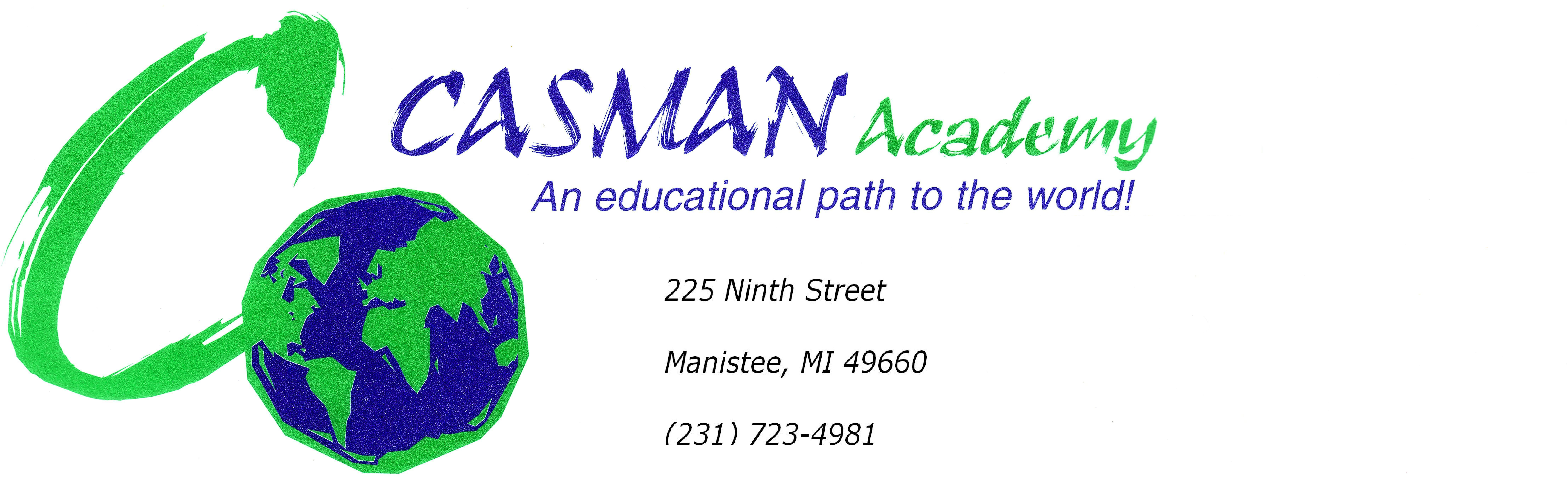 School Annual Education Report (AER) Cover LetterMay 24, 2018	Dear Parents and Community Members:We are pleased to present you with the Annual Education Report (AER) which provides key information on the 2016-17 educational progress for the CASMAN School District and our school. The AER addresses the complex reporting information required by federal and some requirements of state laws. Our staff is available to help you understand this information. Please contact Shelly VanVoorst at 231-723-4981 for help if you need assistance.The DISTRICT AER is available for you to review electronically by visiting the following web site https://goo.gl/mPboJd, or you may review a copy in the main office at your child’s school. Each school will also be communicating their own AER to parents directly.These reports contain the following information:Student Assessment Data – Includes the following three assessments: M-STEP (Michigan Student Test of Educational Progress), MI-Access (Alternate Assessment), and College Board SAT. Presents assessment information for English language arts and mathematics for grades 3 to 8 and 11, and science for grades 4, 7, and 11, compared to state averages for all students as well as subgroups of students. The report helps users to understand achievement performance within grades and schools, and to make comparisons to district, state, and national achievement benchmarks.Accountability – Detail Data and StatusThe accountability portion of the AER includes assessment proficiency and participation rates, graduation or attendance rates, as well as accountability index values showing school performance on a 0-100 scale. Teacher Qualification DataIdentifies teacher qualifications at district and school levelsReports percentage of core academic classes taught by teachers not considered highly qualified to teach such classesNAEP Data (National Assessment of Educational Progress)Provides state results of the national assessment in mathematics and reading every other year in grades 4 and 8Review the table below listing our schools. For the 2016-17 school year, schools were identified using new definitions and labels as required in the Every Student Succeeds Act (ESSA). A Targeted Support and Improvement (TSI) school is one that has at least one underperforming student subgroup. An Additional Targeted Support (ATS) school is one that has three or more underperforming student subgroups. A Comprehensive Support and Improvement (CSI) school is one whose performance is in the lowest 5% of all schools in the state. Some schools are not identified with any of these labels. In these cases, no status label is given.While our school continues to make strides forward, we still have a lot of work in front of us.  Many of our students enter our school behind in either reading or math, or both, skills.  That creates a challenge not only for the student for the school and teaching staff as well.  We need to continue to work together to keep bringing our students closer and closer to proficient within the standards set forth by the Michigan Department of Education.  The success of our school and program, and ultimately the students, is based upon the positive support of the parents and community members.  Our staff has integrated data based instruction that has proven to show gains with students, into our every day classroom instruction.  We continue to move forward and to offer the highest quality education that we can, while keeping our class numbers small and our attention focused on the achievement of the students.Sincerely,Shelly VanVoorstDirectorSchool NameStatus LabelKey Initiative to Accelerate AchievementCASMAN Alt. AcademyNo Label